DORADCA FINANSOWY 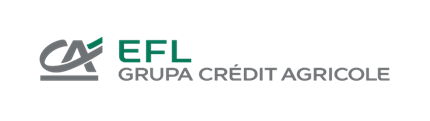 Imię i nazwisko: Adres: Telefon: E-mail: UPOWAŻNIENIE LEASINGOBIORCY Dane konsumenta Dane przedsiębiorcy Europejski Fundusz Leasingowy S.A. z siedzibą we Wrocławiu, zwany dalej „EFL” (adres: ul. Legnicka 48 bud. C-D, 54-202 Wrocław) jest administratorem Pani/Pana danych osobowych przetwarzanych m.in. w celu pozyskania informacji gospodarczych, danych gospodarczych lub weryfikacji wiarygodności płatniczej na podstawie udzielonego przez Panią/Pana upoważnienia. Poniższe upoważnienie, dotyczące przetwarzania danych osobowych, stanowi podstawę prawną przetwarzania Pani/Pana danych osobowych określoną w art. 6 ust. 1 lit. a)  RODO*. Może być ono wycofane w dowolnym momencie, jednak przetwarzanie danych osobowych dokonane na jego podstawie przed jego wycofaniem, pozostanie zgodne z prawem.  UPOWAŻNIENIE  Na podstawie art. 24 ust. 1 ustawy z dnia 9 kwietnia 2010 roku o udostępnianiu informacji gospodarczych i wymianie danych gospodarczych (tj. Dz.U.2019 poz. 681 ze. zm.) oraz na podstawie art. 105 ust. 4a i 4a1 ustawy z dnia 29 sierpnia 1997 roku - Prawo bankowe (tj. Dz.U.2019 poz. 2357 ze zm.) w związku z art. 13 ustawy o udostępnianiu informacji gospodarczych i wymianie danych gospodarczych jako konsument – na okres 30 dni, do pozyskania z Biura Informacji Gospodarczej InfoMonitor S.A. z siedzibą w Warszawie przy ul. Zygmunta Modzelewskiego 77 (BIG InfoMonitor) dotyczących mnie informacji gospodarczych oraz do pozyskania za pośrednictwem BIG InfoMonitor danych gospodarczych z Biura Informacji Kredytowej S.A. (BIK) i Związku Banków Polskich (ZBP) dotyczących mojego wymagalnego od co najmniej 30 dni zadłużenia wobec banków lub instytucji upoważnionych do udzielania kredytów, przekraczającego 200 złotych (dwieście złotych) lub braku danych o takim zadłużeniu.Jednocześnie upoważniam ww. przedsiębiorcę do pozyskania z BIG InfoMonitor informacji dotyczących składanych zapytań na mój temat do Rejestru BIG InfoMonitor w ciągu ostatnich 12 miesięcy.do pozyskania z Krajowego Rejestru Długów Biura Informacji Gospodarczej S.A. z siedzibą we Wrocławiu przy ul. Danuty Siedzikówny 12, dotyczących mnie informacji gospodarczych przechowywanych na podstawie ustawy z dnia 9 kwietnia 2010 roku o udostępnianiu informacji gospodarczych i wymianie danych gospodarczych (tj. Dz.U.2014 poz. 1015 ze. zm.).do pozyskania z ERIF Biuro Informacji Gospodarczej S.A. z siedzibą w Warszawie przy Alejach Jerozolimskich 100 dotyczących mnie informacji gospodarczych przechowywanych na podstawie ustawy z dnia 9 kwietnia 2010 roku o udostępnianiu informacji gospodarczych i wymianie danych gospodarczych  (tj. Dz.U.2014 poz. 1015 ze. zm.).jako przedsiębiorca – bezterminowo / jedynie do dniado pozyskania za pośrednictwem BIG InfoMonitor danych gospodarczych z BIK i ZBP dotyczących mojego wymagalnego od co najmniej 30 dni zadłużenia wobec banków lub instytucji upoważnionych do udzielania kredytów, przekraczającego 500 złotych (pięćset złotych) lub braku danych o takim zadłużeniu.
Jednocześnie upoważniam ww. przedsiębiorcę do pozyskania z BIG InfoMonitor informacji dotyczących składanych zapytań na mój temat do Rejestru BIG InfoMonitor w ciągu ostatnich 12 miesięcy.                                                      Data i podpis  * Rozporządzenie Parlamentu Europejskiego i Rady (UE) 2016/679 z dnia 27 kwietnia 2016 r. w sprawie ochrony osób fizycznych w związku z przetwarzaniem danych osobowych i w sprawie swobodnego przepływu takich danych oraz uchylenia dyrektywy 95/46/WE (zwanego dalej „RODO” ** niepotrzebne skreślić  Strona 1 z 3  INFORMACJA DLA KLIENTA O PRZETWARZANIU DANYCH OSOBOWYCH A. Informacja z ramienia BIG InfoMonitor, BIK i ZBP: elektronicznej lub pisemnie (adres siedziby Administratora) 4. Z inspektorem ochrony danych można się kontaktować we wszystkich sprawach dotyczących przetwarzania danych osobowych oraz korzystania z praw związanych z przetwarzaniem danych. Wierzyciel BIG InfoMonitor, BIK oraz ZBP przetwarzają Pani/Pana dane osobowe w zakresie: imię, nazwisko, adres zamieszkania, adres siedziby, data urodzenia, numer PESEL, nr dokumentu tożsamości, NIP, REGON.Odbiorcami Pani/Pana danych osobowych mogą być firmy zajmujące się obsługą systemów teleinformatycznych lub świadczeniem innych usług IT na rzecz Wierzyciela, BIG InfoMonitor, BIK lub ZBP, w zakresie niezbędnym do realizacji celów, dla których przetwarzane są te dane.Przysługuje Pani/Panu prawo dostępu do Pani/Pana danych oraz prawo żądania ich sprostowania, usunięcia, ograniczenia przetwarzania. W zakresie, w jakim podstawą przetwarzania Pani/Pana danych osobowych jest przesłanka prawnie uzasadnionego interesu Administratora, przysługuje Pani/Panu prawo wniesienia sprzeciwu wobec przetwarzania Pani/Pana danych osobowych. W zakresie, w jakim podstawą przetwarzania Pani/Pana danych osobowych jest zgoda, ma Pani/Pan prawo wycofania zgody. Wycofanie zgody nie ma wpływu na zgodność z prawem przetwarzania, którego dokonano na podstawie zgody przed jej wycofaniem.  W zakresie, w jakim Pani/Pana dane są przetwarzane na podstawie zgody przysługuje Pani/Panu także prawo do przenoszenia danych osobowych, tj. do otrzymania od Administratora Pani/Pana danych osobowych,  w ustrukturyzowanym, powszechnie używanym formacie nadającym się do odczytu maszynowego. Może Pani/Pan przesłać te dane innemu administratorowi danych. Uprawnienie do przenoszenia danych nie dotyczy danych, które stanowią tajemnicę przedsiębiorstwa EFL.  Przysługuje Pani/Panu również prawo wniesienia skargi do organu nadzorczego zajmującego się ochroną danych osobowych. B. Informacja z ramienia EFL W zakresie, w jakim podlega Pan/Pani pod przepisy RODO, informujemy, że:Administratorem danych osobowych jest Europejski Fundusz Leasingowy S.A. z siedzibą we Wrocławiu, zwany dalej „EFL” (adres: ul. Legnicka 48 bud. C-D, 54-202 Wrocław),EFL podaje następujące dane do kontaktu w sprawach dotyczących przetwarzania danych osobowych: adres e-mail: daneosobowe@efl.com.pl. Natomiast z inspektorem ochrony danych w EFL można kontaktować się pod adresem e-mail:  ochronadanych@efl.com.pl Odbiorcami Pani/Pana danych osobowych na podstawie niniejszego upoważnienia mogą być: BIG InfoMonitor S.A., Biuro Informacji Kredytowej S.A., Związek Banków Polskich, Krajowy Rejestr Długów Biura Informacji Gospodarczej S.A. oraz ERIF Biuro Informacji Gospodarczej S.A..Podane przez Panią/Pana dane osobowe będą przechowywane przez EFL przez okres obowiązywania umowy leasingu, a następnie przez okres wymagany obowiązującym prawem w związku z realizacją obowiązków prawnych (czyli przez okres 6 lat lub inny mający zastosowanie, liczony od początku roku następującego po roku obrotowym, w którym operacje, transakcje i postępowanie zostały ostatecznie zakończone, spłacone, rozliczone lub przedawnione), chyba że nie dojdzie do zawarcia umowy leasingu. W takim przypadku podane przez Panią/Pana dane osobowe będą przechowywane przez EFL przez okres niezbędny do ustalenia warunków odpowiednio umowy leasingu/ pożyczki/ najmu, co do zasady nie dłużej jednak niż 120 dni od pozyskania danych. Informacje gospodarcze pozyskane z BIG InfoMonitor S.A., Krajowy Rejestr Długów Biura Informacji Gospodarczej S.A. oraz ERIF Biuro Informacji Gospodarczej S.A. przechowywane będą przez okres 90 dni od dnia ich otrzymania.Podanie przez Panią/Pana danych osobowych jest dobrowolne, jednakże jest ono warunkiem uzyskania z BIG informacji gospodarczych o Pani/Panu. Nie podanie tych danych osobowych będzie skutkowało brakiem możliwości pozyskania tych danych. Przysługuje Pani/Panu prawo do żądania od EFL, jako administratora danych dostępu do Pani/Pana danych osobowych, sprostowania  oraz usunięcia, a także przeniesienia Pani/Pana danych osobowych i ograniczenia przetwarzania Pani/Pana danych osobowych. W przypadku naruszenia obowiązujących przepisów prawa, dotyczących przetwarzania danych osobowych, przysługuje Pani/Panu prawo do wniesienia skargi do: Prezesa Urzędu Ochrony Danych Osobowych w Warszawie lub innego organu nadzorczego w państwie członkowskim UE swojego zwykłego pobytu, swojego miejsca pracy lub miejsca popełnienia domniemanego naruszenia. 													Strona 3 z 3Imię i nazwisko Adres zamieszkania Data urodzenia Nr i seria dok. toż. PESEL nie wypełnia się w przypadku obcokrajowca  nie posiadającego nr PESEL nie wypełnia się w przypadku obcokrajowca  nie posiadającego nr PESEL Nazwa  Adres  NIP REGON Ja, Firma(imię i nazwisko konsumenta albo firma przedsiębiorcy udzielającego upoważnienia)(imię i nazwisko konsumenta albo firma przedsiębiorcy udzielającego upoważnienia)niniejszym upoważniam(-a) Europejski Fundusz Leasingowy S.A. z siedzibą we Wrocławiuniniejszym upoważniam(-a) Europejski Fundusz Leasingowy S.A. z siedzibą we WrocławiuAdministratorem Pani/Pana danych osobowych jest: Z Administratorem można się BIG InfoMonitor S.A. Biuro Informacji  Kredytowej S.A.   Związek Banków     Polskich skontaktować poprzez adres e-mail, lub pisemnie (adres siedziby Administratora): 3. Wyznaczeni zostali inspektorzy ochrony danych, z którymi można się         info@big.pl info@bik.pl kontakt@zbp.pl skontaktować poprzez adres poczty iod@big.pl iod@bik.pl iod@zbp.pl 5. Pani/Pana dane będą przetwarzane przez: Wierzyciela w celu weryfikacji jakości danych, pozyskania informacji gospodarczych, danych gospodarczych, informacji dotyczących zapytań lub weryfikacji wiarygodności płatniczej na podstawie udzielonego przez Panią/Pana upoważnienia.BIG InfoMonitor w celu:   udostępnienia informacji gospodarczych lub weryfikacji jakości danych na zlecenie Wierzyciela, co stanowi uzasadniony interes Administratora danych, będący podstawą przetwarzania Pani/Pana danych osobowych; udostępnienia informacji dotyczących zapytań, na podstawie Pani/Pana zgody, będącej podstawą przetwarzania Pani/Pana danych osobowych; prowadzenia Rejestru Zapytań, co stanowi realizację obowiązku określonego w art. 27 Ustawy o BIGBIK i ZBP w celu, udostępnienia danych gospodarczych, co stanowi uzasadniony interes Administratora danych, będący podstawą przetwarzania  Pani/Pana danych osobowych. 